ՈՐՈՇՄԱՆ ՆԱԽԱԳԻԾ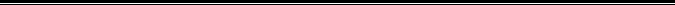 27 նոյեմբեր 2019թ.ՔԱՋԱՐԱՆ ՀԱՄԱՅՆՔԻ ՔԱՋԱՐԱՆ ՔԱՂԱՔԻ ԲԱԿՈՒՆՑԻ ՓՈՂՈՑԻ ԹԻՎ 9 ՇԵՆՔԻ ԹԻՎ 1  ԴԵՂԱՏԱՆ ԲԱԺԱՆՄԱՆ ԱՐԴՅՈՒՆՔՈՒՄ ԱՌԱՋԱՑԱԾ ՄԻԱՎՈՐՆԵՐԻՆ ՀԱՍՑԵ ՏՐԱՄԱԴՐԵԼՈՒ ԵՎ ՆՈՐ ԱՌԱՋԱՑԱԾ 24,24ՔՄ ՄԱԿԵՐԵՍՈՎ ԴԵՂԱՏԱՆ  ԳՈՐԾԱՌՆԱԿԱՆ ՆՇԱՆԱԿՈՒԹՅՈՒՆԸ ՓՈՓՈԽԵԼՈՒ ՄԱՍԻՆ Ղեկավարվելով <<Տեղական ինքնակառավարման մասին>> Հայաստանի Հանրապետության օրենքի 35-րդ հոդվածի 1-ին մասի 24)-րդ կետով, համաձայն Հայաստանի Հանրապետության կառավարության 2002 թվականի փետրվարի 2-ի <<Հայաստանի Հանրապետությունում շենքերի, շինությունների կամ դրանց մի հատվածի գործառնական նշանակությունը փոփոխելու կարգը հաստատելու մասին>> թիվ 88 և 18.05.2006թ. 2005 թվականի դեկտեմբերի 29-ի <<Հայաստանի Հանրապետության քաղաքային և գյուղական բնակավայրերում ներբնակավայրային աշխարհագրական օբյեկտների անվանակոչման, անվանափոխման, անշարժ գույքի` ըստ դրա գտնվելու և /կամ/ տեղակայման  վայրի համարակալման, հասցեավորման ու հասցեների պետական գրանցման կարգը հաստատելու և հասցեների գրանցման լիազոր մարմին սահմանելու մասին>> թիվ 2387-Ն որոշումների և հաշվի առնելով ՀՀ Սյունիքի մարզ, ք. Քաջարան Բակունցի 7-17 բնակարանի բնակիչ Համբարձում Սամսոնի Մարտիրոսյանի դիմումը` ՈՐՈՇՈՒՄ ԵՄԱնշարժ գույքի նկատմամբ իրավունքների պետական գրանցման թիվ 24112020-09-0010 վկայականի համաձայն ՀՀ Սյունիքի մարզի Քաջարան համայնքի ք. Քաջարան, Բակունցի փողոց թիվ 9 շենքի թիվ 1 հասցեում գտնվող Համբարձում Սամսոնի Մարտիրոսյանին  սեփականության իրավունքով  պատկանող դեղատան բաժանման արդյունքում առաջացած նոր գույքային միավորներին տրամադրել հասցեներ՝ա/ 36,11 քմ ներքին մակերեսով դեղատանը՝ՀՀ Սյունիքի մարզ, Քաջարան համայնք, ք. Քաջարան Բակունցի փողոց, թիվ 9 շենք, թիվ 1/1 ;բ/ 24,24 քմ ներքին մակերեսով դեղատանը՝ՀՀ Սյունիքի մարզ, Քաջարան համայնք, ք. Քաջարան Բակունցի փողոց, թիվ 9 շենք, թիվ 1/2:2.  Փոփոխել Համբարձում Սամսոնի Մարտիրոսյանին սեփականության իրավունքով պատկանող /վկ. 24112020-09-0010/ Քաջարան համայնքի Քաջարան քաղաքի  Բակունցի փողոցի թիվ 9 շենքի, թիվ 1 հասցեում գտնող դեղատան բաժանման արդյունքում առաջացած 24,24 քմ ներքին մակերեսով հասարակական նշանակության դեղատան գործառնական նշանակությունը` որպես հասարակական նշանակության գեղցկության սրահ օգտագործելու նպատակով:3. Սույն որոշումից բխող գործառույթներն իրականացնել օրենսդրությամբ սահմանված կարգով:                Համայնքի ղեկավար՝                                            ՄԱՆՎԵԼ  ՓԱՐԱՄԱԶՅԱՆ                Նախագիծը կազմեց՝                                       Վ.Գրիգորյան                Նախագիծը ստուգեց՝       	 	 Ք.Մարտիրոսյան